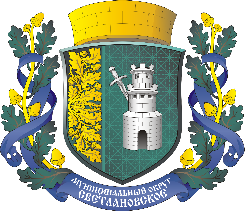 САНКТ-ПЕТЕРБУРГМУНИЦИПАЛЬНОЕ ОБРАЗОВАНИЕМУНИЦИПАЛЬНЫЙ ОКРУГСВЕТЛАНОВСКОЕАДМИНИСТРАЦИЯ                                                    ПОСТАНОВЛЕНИЕ № 9от 05.02.2021г. «Об утверждении программы поповышению эффективности управления муниципальными финансамивнутригородского муниципального образованияСанкт-Петербурга муниципальный округ Светлановское до 2025 года» Местная Администрация внутригородского муниципального образования Санкт-Петербурга муниципальный округ Светлановское, руководствуясь Федеральным законом от 06.10.2003 года № 131-ФЗ «Об общих принципах организации местного самоуправления в Российской Федерации», Законом Санкт-Петербурга от 23.09.2009 года № 420-79 «Об организации местного самоуправления в Санкт-Петербурге» ПОСТАНОВЛЯЕТ:1. Утвердить программу по повышению эффективности управления муниципальными финансами внутригородского муниципального образования Санкт-Петербурга муниципальный округ Светлановское до 2025 года согласно Приложения 1 к настоящему Постановлению.2. Постановление вступает в силу с момента принятия и подлежит опубликованию на официальном сайте муниципального образования муниципального округа Светлановское https://www.mo-svetlanovskoe.spb.ru/  в течение 10 дней с момента принятия.3. Контроль за выполнением Постановления оставляю за собой.Глава Администрации                                                      С. С. КузьминПриложение 1к Постановлению МА ВМОСанкт-Петербург п. Саперныйот 05.02.2021г. № 9ПРОГРАММАпо повышению эффективности управления муниципальнымифинансами внутригородского муниципального образованиямуниципальный округ Светлановское до 2025 годаНастоящая Программа по повышению эффективности управления муниципальными финансами внутригородского муниципального образования Санкт-Петербурга муниципальный округ Светлановское (далее - «Программа») разработана в соответствии с Бюджетным посланием Президента Российской Федерации о бюджетной политике на 2021-2023 годы, Постановлением Правительства Российской Федерации от 15.04.2014 № 320 «Об утверждении государственной программы Российской Федерации «Об утверждении государственной программы Российской Федерации «Управление государственными финансами и регулирование финансовых рынков», Прогнозом долгосрочного социально-экономического развития Российской Федерации на период до 2030 года, Концепцией повышения эффективности бюджетных расходов Российской Федерации в 2019-2024 годах, утвержденной распоряжением Правительства Российской Федерации № 117-р от 31.01.2019 года, Бюджетным кодексом Российской Федерации и определяет основные направления деятельности органов местного самоуправления в указанной сфере.1. ИСХОДНОЕ СОСТОЯНИЕ БЮДЖЕТНОЙ СФЕРЫ И ЗАДАЧИ ПРОГРАММЫ.Разработка Программы обусловлена необходимостью выработки эффективных механизмов реализации на территории муниципального образования новых задач, определенных на долгосрочную перспективу нормативными правовыми актами федерального уровня, повышения эффективности и результативности управления бюджетными средствами при достижении приоритетных целей социально-экономического развития муниципального образования.На протяжении последних пяти лет в муниципальном образовании осуществляется планомерный процесс реформирования муниципальных финансов, основной целью которого является повышение эффективности бюджетных расходов.Преобразования, проводимые в муниципальном образовании, позволили повысить качество управления средствами местного бюджета, в рамках которых:сформирован «программный» бюджет, расходы бюджета муниципального образования формируются в рамках ведомственных целевых и муниципальных программ, которые ежегодно утверждаются распоряжениями Местной Администрации внутригородского муниципального образования Санкт-Петербурга муниципальный округ Светлановское (далее – «Местная Администрация») «Об утверждении муниципальных программ», «Об утверждении ведомственных целевых программ»; ежеквартально проводится оценка качества организации и осуществления бюджетного процесса;усилен контроль за расходованием бюджетных средств на всех стадиях осуществления муниципальных закупок; осуществляется контроль за соблюдением норматива формирования расходов на содержание  органов местного самоуправления; обеспечивается систематический контроль за правомерным и целевым использованием средств бюджета муниципального образования;ведется постоянная работа по автоматизации бюджетного процесса.Вместе с тем не все мероприятия были реализованы в полной мере и дали ожидаемый эффект. В сфере управления муниципальными финансами сохраняется ряд следующих недостатков и нерешенных проблем:по объективным причинам, связанным с несовершенством законодательно-правовой базы, на практике не удалось разработать механизмы стратегического планирования и увязать их с бюджетным планированием;не в полном объеме созданы условия для мотивации органов местного самоуправления в повышении эффективности бюджетных расходов в своей деятельности в целом;недостаточно увязанным с бюджетным процессом остается применение инструментов бюджетирования, ориентированного на результаты.Характерной чертой бюджетной политики на современном этапе является повышение эффективности и результативности бюджетных расходов. В этом направлении необходимо продолжать:повышать эффективность муниципального управления; обеспечивать выполнение расходных обязательств в полном объеме и решать приоритетные задачи социально-экономического развития муниципального образования в условиях ограниченности ресурсов. Для обеспечения системности таких преобразований, в целях повышения эффективности бюджетных расходов, разработана «Программа по повышению эффективности управления муниципальными финансами внутригородского муниципального образования Санкт-Петербурга муниципальный округ Светлановское до 2025 года». План мероприятий по оздоровлению управления муниципальными финансами внутригородского муниципального образования Санкт-Петербурга муниципальный округ Светлановское до 2025 года представлен в Приложении к настоящей Программе. Сроки реализации программы – 2021-2025 годы.Для повышения качества управления муниципальными финансами и формирования современной системы управления необходимы:разработка стратегии расходования бюджетных средств исходя из долгосрочных перспектив;организация бюджетного процесса исходя из принципа безусловного исполнения действующих расходных обязательств;повышение результативности расходования бюджетных средств за счет их ориентации на достижение конечного результата наиболее эффективным способом;увеличение степени самостоятельности и ответственности главных распорядителей, разработка и внедрение методов и процедур оценки качества финансового менеджмента, развития внутреннего аудита, укрепление финансовой дисциплины;повышение прозрачности бюджетного процесса;совершенствование финансового контроля.Цель программы - обеспечение потребностей граждан в муниципальных услугах, увеличению их доступности и качества, реализации долгосрочных приоритетов и целей социально-экономического развития. Исходя из текущей экономической ситуации и задач, озвученных Президентом и Правительством Российской Федерации, достижение поставленной цели будет осуществляться посредством решения задач Программы по следующим направлениям:обеспечению сбалансированности и устойчивости бюджетной системы;приоритизации бюджетных расходов;повышению качества и доступности предоставляемых муниципальных услуг (выполняемых работ);повышению эффективности расходования бюджетных средств;усилению «программной» ориентированности бюджета муниципального образования;оптимизации бюджетных расходов;усилению роли финансового контроля в управлении бюджетным процессом.Ожидаемые результаты программы:переход местного бюджета полностью на программно-целевой метод планирования, контроля и последующей оценки эффективности их использования.создание стабильных финансовых условий для устойчивого экономического роста муниципального образования, повышения уровня качества жизни жителей муниципального образования за счет обеспечения долгосрочной сбалансированности, устойчивости и платежеспособности местного бюджета.осуществление муниципального финансового контроля с целью его ориентации на оценку эффективности бюджетных расходов.обеспечение потребностей жителей муниципального образования в муниципальных услугах, увеличения их доступности и качества.повышение эффективности использования бюджетных средств по осуществлению закупок товаров, работ, услуг для обеспечения муниципальных нужд.увеличение поступлений налоговых и неналоговых доходов местного бюджета.сбалансированность и устойчивость бюджета муниципального образования.Инструменты управления муниципальными финансами:улучшение системы управления налоговыми расходами;внедрение эффективных процедур планирования и своевременных технологий исполнения бюджета;повышение эффективности и качества оказания муниципальных услуг в социальной сфере.ОБЕСПЕЧЕНИЕ СБАЛАНСИРОВАННОСТИ И УСТОЙЧИВОСТИ БЮДЖЕТНОЙ СИСТЕМЫ МУНИЦИПАЛЬНОГО ОБРАЗОВАНИЯ.Обеспечение долгосрочной сбалансированности и устойчивости бюджетной системы является необходимым условием решения основных задач Программы. Бюджетная и налоговая политика на долгосрочную перспективу формируется исходя из необходимости повышения уровня благосостояния жителей и достижения устойчивых темпов экономического развития. Программа социально-экономического развития муниципального образования на период до 2023 года в качестве главной цели ставит повышение качества жизни населения. Достижение этой цели может быть обеспечено при наличии благоприятных условий для жизни населения, а также эффективной деятельности органов муниципальной власти, что требует обоснованной оценки ресурсного потенциала муниципального образования в достижении поставленной цели. Модель постоянного роста бюджетных расходов исчерпала свои возможности. В сложившейся ситуации принятие финансово необеспеченных решений, какими бы полезными они не были, приведет к потере устойчивости местного бюджета, недоверию к проводимой финансовой политике. Разработка бюджетной стратегии, определяющей долгосрочную политику в сфере управления доходной и расходной частями местного бюджета, является важным направлением повышения эффективности бюджетных расходов. При этом показатели бюджетной стратегии, прогноза социально-экономического развития муниципального образования должны быть взаимоувязаны, в результате чего будут увязаны показатели стратегического и бюджетного планирования в долгосрочной и среднесрочной перспективе. Исходя из вышеизложенного при формировании бюджета муниципального образования разрабатываются следующие нормативно-правовые документы:Прогноз социально-экономического развития муниципального образования. Разработка прогноза это необходимое условие для разработки бюджетной стратегии, которая определяет финансовые возможности достижения основных целей и результатов муниципальной политики, при обеспечении долгосрочной сбалансированности и устойчивости бюджетной системы и повышении эффективности бюджетных расходов.Мероприятия муниципальных программ, ведомственных целевых программ формируются с учетом прогноза социально-экономического развития на среднесрочный период. Предельные объемы прогнозных расходов бюджета на реализацию каждой муниципальной программы, ведомственной целевой программы позволят определить приоритеты в распределении бюджетных расходов, сформировать полноценные, обеспеченные финансированием муниципальные программы, ведомственные целевые программы, создать стимулы для ответственных исполнителей по выявлению и использованию резервов для перераспределения расходов и повышения эффективности использования бюджетных средств. ПРИОРИТЕТ В БЮДЖЕТНЫХ РАСХОДАХ.Бюджетная политика в сфере расходов будет направлена на безусловное исполнение действующих расходных обязательств, в том числе с учетом их оптимизации и повышения эффективности использования финансовых ресурсов. Основные направления бюджетных расходов должны быть ориентированы на существующие в последние годы приоритеты по видам расходов в соответствии с расходными обязательствами, установленными Законами Санкт-Петербурга. Приоритетными статьями расходов бюджета на период до 2025 года должны оставаться:создание комфортных условий для проживания граждан в рамках реализации вопросов благоустройства территории муниципального образования;решение вопросов местного значения, установленных п. 2, пп. 4-8 статьи 10 Закона № 420-79 от 03.09. 2009 г. «Об организации местного самоуправления в Санкт-Петербурге» (организация местных и участие в организации и проведении праздничных городских и иных зрелищных мероприятий, организацию мероприятий по сохранению и развитию местных традиций и обрядов, создание условий для развития на территории муниципального образования массовой физической культуры и спорта, проведение работ по военно-патриотическому воспитанию граждан Российской Федерации на территории муниципального образования, организация и проведение досуговых мероприятий для детей и подростков на территории муниципального образования);содействие в установленном порядке исполнительным органам государственной власти Санкт-Петербурга в сборе и обмене информацией в области защиты населения и территорий от чрезвычайных ситуаций, а также содействие в информировании населения об угрозе возникновения или о возникновении чрезвычайной ситуации;проведению подготовки и обучения неработающего населения способам защиты и действиям в чрезвычайных ситуациях, а также способам защиты от опасностей, возникающих при ведении военных действий или вследствие этих действий;исполнение отдельного государственного полномочия Санкт-Петербурга в области опеки и попечительства.4. ПОВЫШЕНИЕ КАЧЕСТВА И ДОСТУПНОСТИ ПРЕДОСТАВЛЯЕМЫХ МУНИЦИПАЛЬНЫХ УСЛУГ (ВЫПОЛНЯЕМЫХ РАБОТ).настоящее время на передний план выходят проблемы качества предоставления муниципальных услуг (работ) и государственных услуг, исполняемых в рамках переданных органам местного самоуправления отдельных государственных полномочий. При этом особое внимание необходимо уделять вопросам удовлетворенности населения получаемыми муниципальными услугами (работами). В настоящее время вопрос состоит не только в том, как использовать бюджет, чтобы услуги оказывались ответственно и эффективно, но и реально улучшалось качество предоставляемых услуг. В целях повышения эффективности оказания муниципальных услуг ежегодно уточняется перечень муниципальных услуг.ПОВЫШЕНИЕ ЭФФЕКТИВНОСТИ РАСХОДОВАНИЯ БЮДЖЕТНЫХ СРЕДСТВ.Основной задачей бюджетной политики является повышение эффективности бюджетных расходов в целях обеспечения потребностей граждан в качественных и доступных муниципальных услугах, в том числе за счет:повышения объективности и качества бюджетного планирования;формирования бюджетных параметров исходя из необходимости безусловного исполнения действующих расходных обязательств, в том числе с учетом их оптимизации и повышения эффективности их исполнения;повышения эффективности распределения бюджетных средств, ответственного подхода к принятию новых расходных обязательств с учетом их социально- экономической значимости;повышение качества финансового менеджмента в органах местного самоуправления.УСИЛЕНИЕ «ПРОГРАММНОЙ» ОРИЕНТИРОВАННОСТИ МЕСТНОГО БЮДЖЕТА.качестве одного из инструментов повышения эффективности бюджетных расходов является развитие программно-целевого планирования. Это обусловлено необходимостью формирования устойчивой связи между осуществляемыми расходами и желаемыми результатами. Расходы бюджета муниципального образования в рамках муниципальных программ, ведомственных целевых программ на 2021 год, без учета финансирования переданных государственных полномочий, составляют 66%. Наличие муниципальных программ, ведомственных целевых программ делает информацию о расходах местного бюджета более подробной и обоснованной. В перспективе планируется основное внимание уделять дальнейшей качественной разработке и реализации муниципальных программ, ведомственных целевых программ как основного инструмента повышения эффективности бюджетных расходов, созданию действенного механизма контроля за их выполнением, повышению ответственности и заинтересованности ответственных исполнителей муниципальных программ, ведомственных целевых программ за достижением наилучших результатов в рамках ограниченных финансовых ресурсов.ОПТИМИЗАЦИЯ БЮДЖЕТНЫХ РАСХОДОВ.Основная цель оптимизации бюджетных расходов - создание стимулов к ответственному финансовому управлению бюджетными ресурсами и повышению качества предоставления муниципальных услуг (выполнения работ). В рамках данной задачи будет продолжено проведение курса бюджетной политики, выстроенной на принципах ответственности и предсказуемости. Ограниченность возможностей для наращивания общего объема расходов местного бюджета требует выявления резервов и перераспределения в пользу приоритетных направлений. Основными резервами в настоящее время являются: 7.1. Оптимизация и упрощение порядка муниципальных закупок. Одно из приоритетных направлений организации работы по повышению эффективности бюджетных расходов связано с развитием контрактной системы в сфере закупок товаров, работ, услуг для обеспечения муниципальных нужд. Основным резервом повышения эффективности использования бюджетных средств будет являться оптимизация расходов на закупку товаров, работ, услуг для муниципальных нужд (приобретение требуемого количества материальных ресурсов установленного качества с наименьшими затратами).7.2. Проведение анализа реестра расходных обязательств с учетом объективных бюджетных потребностей  и обоснованности  осуществления расходов, т.е. соответствие расходов на оказание муниципальных услуг экономически обоснованным затратам и качеству этих услуг.7.3. Оптимизация функций муниципального управления и повышение эффективности их обеспечения. Основными направлениями повышения эффективности деятельности органов местного самоуправления должны стать:формирование эффективной структуры органов местного самоуправления, оптимизация функциональной деятельности указанных органов путем сокращения и ликвидации несвойственных им направлений деятельности;сокращение дублирования функций и полномочий органов местного самоуправления, а также оптимизация численности муниципальных служащих;противодействие коррупции, снижение административных барьеров;формирование открытости деятельности органов местного самоуправления, в том числе оказание услуг по осуществлению юридически значимых действий исполнительными органами местного самоуправления в электронной форме;7.4. Мобилизация источников финансирования дефицита бюджета.8.УСИЛЕНИЕ РОЛИ ФИНАНСОВОГО КОНТРОЛЯ В УПРАВЛЕНИИ БЮДЖЕТНЫМ ПРОЦЕССОМ.Повышение эффективности и прозрачности управления общественными финансами является главной целью муниципального финансового контроля. Развитие системы финансового контроля в муниципальном образовании должно идти в направлении контроля эффективности и результативности бюджетных расходов, включающего контроль экономической обоснованности, правомерности и эффективности использования муниципальных финансовых ресурсов, анализ результативности их использования. В рамках контрольной деятельности необходимо: повысить качество проведения контрольных мероприятий, включая анализ эффективности, результативности экономичности, в том числе по предоставлению муниципальных услуг; обеспечить проведение внутреннего финансового контроля главными распорядителями средств местного бюджета. В целях недопущения роста кредиторской задолженности необходимо продолжить проводить ежемесячный мониторинг состояния просроченной кредиторской задолженности, осуществлять постоянный контроль за своевременной выплатой заработной платы. В целях повышения качества и результативности контрольных мероприятий необходимо обеспечить контроль за целевым и эффективным расходованием бюджетных средств с осуществлением оценки достижения показателей эффективности и результативности расходов, выделенных в рамках муниципальных программ муниципального образования, а также достижения целевых показателей и результативности расходов в рамках ведомственных целевых программ. Изменения, внесенные в Бюджетный кодекс Российской Федерации, нацелены на развитие системы муниципального финансового контроля, необходимого для повышения качества управления общественными финансами. В целях повышения эффективности осуществления финансового контроля утвержден порядок осуществления внутреннего финансового контроля главными распорядителями средств местного бюджета. Переход к программно-целевым принципам бюджетного планирования и исполнения бюджета потребует усиления финансового контроля за полнотой и достоверностью отчетности о реализации муниципальных программ, ведомственных целевых программ муниципального образования. В целях совершенствования контроля за целевым и эффективным использованием бюджетных средств должно продолжаться осуществление финансового контроля, направленного на:совершенствование правовых и методологических основ муниципального финансового контроля с учетом изменений, вносимых в бюджетное законодательство;внедрение новых методов финансового контроля, в том числе направленных на предотвращение нарушений при использовании бюджетных средств;применение новых мер принуждения и привлечения к ответственности;повышение эффективности внутреннего финансового контроля;улучшение качества оказываемых  муниципальных услуг;усиление контроля в сфере закупок в целях эффективного использования средств бюджета муниципального образования в рамках исполнения Закона о контрактной системе;усиление контроля за эффективным управлением и распоряжением имущества, находящимся в муниципальной собственности;обеспечение целевого и эффективного использования органами местного самоуправления средств бюджета Санкт-Петербурга, предоставленных им для осуществления переданных государственных полномочий.Главная задача этой работы - организация действенного, компетентного и всеобъемлющего контроля за эффективным использованием бюджетных средств в целях повышения качества управления муниципальными финансами и результативности муниципальных программ, ведомственных целевых программ. Бюджетная прозрачность - необходимое условие для эффективного использования бюджетных средств. В целях дальнейшей реализации принципа прозрачности (открытости) бюджета и обеспечения полного и доступного информирования граждан о бюджетном процессе, в открытом доступе должна продолжать осуществляться подготовка материалов «Бюджет для граждан» в целях предоставления гражданам актуальной информации о местном бюджете. Данный документ позволит гражданам ознакомиться с основными целями, задачами и приоритетными направлениями бюджетной политики, обоснованиями бюджетных расходов, планируемыми и достигнутыми результатами использования бюджетных ассигнований. Информация о состоянии общественных финансов будет предоставлена в удобной и доступной форме различным группам пользователей.9 ОБЕСПЕЧЕНИЕ ОТКРЫТОСТИ И ПРОЗРАЧНОСТИ МУНИЦИПАЛЬНЫХ ФИНАНСОВБольшое внимание в процессе совершенствования бюджетного процесса уделяется развитию важного принципа бюджетной системы Российской Федерации - прозрачности (открытости).Повышение уровня информационной прозрачности деятельности органов местного самоуправления муниципального образования, принимающих участие в подготовке, исполнении местного бюджета и составлении бюджетной отчетности, способствует повышению качества их работы и системы управления общественными финансами в целом.В настоящее время на сайте муниципального образования широко представлены документы, регламентирующие бюджетный процесс в муниципальном образовании.На официальном сайте ведется рубрика «Бюджет для граждан», где своевременно размещается информация о бюджете муниципального образования, о внесении изменений в бюджет, об исполнении бюджета муниципального образования.В целях информирования общественности, выявления общественного мнения и осуществления взаимодействия органов местного самоуправления с общественностью регулярно проводятся публичные слушания по проектам решений о бюджете и об отчете об исполнении бюджета муниципального образования.Повышению уровня прозрачности и открытости общественных финансов в значительной степени способствует переход к формированию бюджета на программной основе.Проведение и реализация мероприятий по проведению публичных слушаний, ведение рубрики «Бюджет для граждан», способствует повышению уровня грамотности различных слоев населения в вопросах формирования и исполнения бюджета муниципального образования.Повышение финансовой прозрачности органов местного самоуправления необходимо осуществлять комплексно на всех стадиях бюджетного процесса, что послужит инструментом для принятия муниципальных управленческих решений, и позволит реализовать качественные изменения всей системы управления муниципальными финансами. Приложение 1к «Программе по повышению эффективностиуправления муниципальными финансамивнутригородского муниципального образования Санкт-Петербургамуниципальный округ Светлановское до 2025 года»План мероприятийпо оздоровлению управления муниципальными финансамивнутригородского муниципального образования Санкт-Петербургамуниципальный округ Светлановское до 2025 года№Наименование мероприятияНаименование мероприятияСпособы реализациимероприятийСпособы реализациимероприятийСрок исполненияОтветственныйисполнитель1.Обеспечение сбалансированности и устойчивости бюджета муниципального образованияОбеспечение сбалансированности и устойчивости бюджета муниципального образованияОбеспечение сбалансированности и устойчивости бюджета муниципального образованияОбеспечение сбалансированности и устойчивости бюджета муниципального образованияОбеспечение сбалансированности и устойчивости бюджета муниципального образованияОбеспечение сбалансированности и устойчивости бюджета муниципального образования1.1Разработка и принятие программы социально- экономического развития муниципального образования на трехлетний периодРазработка и принятие программы социально- экономического развития муниципального образования на трехлетний периодПодготовка и принятие нормативного правового актаЕжегодно, срок до 1 ноябряЕжегодно, срок до 1 ноябряЗаместитель Главы Местной Администрации1.2Формирование основных направлений бюджетной и налоговой политики муниципального образования на трехлетний периодФормирование основных направлений бюджетной и налоговой политики муниципального образования на трехлетний периодПодготовка и принятие нормативного правового актаЕжегодно,срок до 1ноябряЕжегодно,срок до 1ноябряГлавный бухгалтер – руководитель отдела бухгалтерского учета и финансового контроля1.3Разработка среднесрочного финансового плана на трехлетний периодРазработка среднесрочного финансового плана на трехлетний периодПодготовка и принятие нормативного правового актаЕжегодно,срок до 1ноябряЕжегодно,срок до 1ноябряГлавный бухгалтер – руководитель отдела бухгалтерского учета и финансового контроля1.4Своевременное погашение и обслуживание обязательств муниципального образования в соответствии со сроками заключенных муниципальных контрактов и соглашенийСвоевременное погашение и обслуживание обязательств муниципального образования в соответствии со сроками заключенных муниципальных контрактов и соглашенийКонтроль за соблюдением графиков платежей, установленных заключенными муниципальными контрактами и соглашениямиПостоянноПостоянноРуководитель отдела муниципального заказа- контрактный управляющий;Главный бухгалтер –отдела бухгалтерского учета и финансового контроля1.5Мониторинг текущей ситуации по исполнению местного бюджетаМониторинг текущей ситуации по исполнению местного бюджетаАнализ исполнения доходов и расходов местного бюджетаЕжемесячноЕжемесячноОтдел бухгалтерского учета и финансового контроля1.6Соблюдение ограничения размера дефицита бюджета муниципального образования, установленного ст. 92.1 БК РФСоблюдение ограничения размера дефицита бюджета муниципального образования, установленного ст. 92.1 БК РФКонтроль объемовПостоянноПостоянноОтдел бухгалтерского учета и финансового контроля1.7Соблюдение предельного объема муниципальных заимствований муниципального образования, установленного ст. 106 БК РФСоблюдение предельного объема муниципальных заимствований муниципального образования, установленного ст. 106 БК РФКонтроль объемовПостоянноПостоянноОтдел бухгалтерского учета и финансового контроля1.8Соблюдение ограничения объема муниципального долга муниципального образования, установленного ст. 107 БК РФСоблюдение ограничения объема муниципального долга муниципального образования, установленного ст. 107 БК РФКонтроль объемовПостоянноПостоянноОтдел бухгалтерского учета и финансового контроля1.9Соблюдение ограничения объема расходов на обслуживание муниципального долга муниципального образования, установленного ст. 111 БК РФСоблюдение ограничения объема расходов на обслуживание муниципального долга муниципального образования, установленного ст. 111 БК РФКонтроль объемовПостоянноПостоянноОтдел бухгалтерского учета и финансового контроля22Повышение качества и доступности, предоставляемых муниципальных услуг (выполняемых работ)Повышение качества и доступности, предоставляемых муниципальных услуг (выполняемых работ)Повышение качества и доступности, предоставляемых муниципальных услуг (выполняемых работ)Повышение качества и доступности, предоставляемых муниципальных услуг (выполняемых работ)Повышение качества и доступности, предоставляемых муниципальных услуг (выполняемых работ)2.12.1Обеспечение планирования бюджетных ассигнований на финансовое обеспечение выполнения расходных обязательствПодготовка и принятие нормативного правового актаЕжегодноЕжегодноОтдел бухгалтерского учета и финансового контроля2.22.2Разработка регламентов предоставления муниципальных услуг (внесение изменений)Подготовка и принятие нормативного правового актаПо мере необходимостиПо мере необходимостиОрганизационно-распорядительный отдел33Повышение эффективности расходования бюджетных средствПовышение эффективности расходования бюджетных средствПовышение эффективности расходования бюджетных средствПовышение эффективности расходования бюджетных средствПовышение эффективности расходования бюджетных средств3.13.1Соблюдение нормативов формирования расходов на оплату труда депутатов, выборных должностных лиц местного самоуправления, осуществляющих свои полномочия на постоянной основе, муниципальных служащих и (или) содержание органов местного самоуправления, установленных Правительством Санкт-ПетербургаКонтроль объемовПостоянноПостоянноОтдел бухгалтерского учета и финансового контроля3.23.2Проведение мониторинга качества организации и осуществления бюджетного процесса в муниципальном образовании, размещение результатов на официальном интернет-сайте муниципального образованияПодготовка аналитических материаловЕжегодноЕжегодноОтдел бухгалтерского учета и финансового контроля3.33.3Качественное проведение мероприятий, предусмотренных муниципальными программами, ведомственными целевыми программами, контроль за эффективностью, целевым назначением использования бюджетных средствПроведение контрольных мероприятийПериод реализации муниципальной программы (ведомственной целевой программы)Период реализации муниципальной программы (ведомственной целевой программы)Ответственный за реализацию муниципальной программы (ведомственной целевой программы)3.43.4Контроль за сохранностью муниципального имущества и его использования по назначениюПроведение инвентаризацийВ соответствии с утвержденным планом проведения инвентаризацийВ соответствии с утвержденным планом проведения инвентаризацийИнвентаризационная комиссия Местной Администрации44Усиление «программной» ориентированности бюджета муниципального образованияУсиление «программной» ориентированности бюджета муниципального образованияУсиление «программной» ориентированности бюджета муниципального образованияУсиление «программной» ориентированности бюджета муниципального образованияУсиление «программной» ориентированности бюджета муниципального образования4.14.1Проведение ежегодной оценки эффективности реализации муниципальных программПодготовка и принятие нормативного правового актаЕжегодно до 19 февраля года следующего за отчетнымЕжегодно до 19 февраля года следующего за отчетнымОтветственный за реализацию муниципальной программы (ведомственной целевой программы)4.24.2Проведение ежегодного анализа обеспечения значений целевых индикаторов ведомственных целевых программПодготовка и принятие нормативного правового актаЕжегодно до 19 февраля года следующего за отчетнымЕжегодно до 19 февраля года следующего за отчетнымОтветственный за реализацию муниципальной программы (ведомственной целевой программы)4.24.2Качественная разработка муниципальных программ (ведомственных целевых программ) по вопросам местного значения Соответствие расходов муниципальных программ (ведомственных целевых программ) реальным возможностям местного бюджетаЕжегодноЕжегодноОтветственный за реализацию муниципальной программы (ведомственной целевой программы)4.34.3Мониторинг реализации муниципальных  программ  (ведомственных целевых программ)Подготовка аналитических материаловЕжегодноЕжегодноОтветственный за реализацию муниципальной программы (ведомственной целевой программы)4.44.4Анализ соответствия мероприятий муниципальных программ (ведомственных целевых программ) и приоритетных направлений социально-экономического развития муниципального образованияПодготовка аналитических материаловЕжегодноЕжегодноОтветственный за реализацию муниципальной программы (ведомственной целевой программы)55Оптимизация бюджетных расходовОптимизация бюджетных расходовОптимизация бюджетных расходовОптимизация бюджетных расходовОптимизация бюджетных расходов5.1  5.1  Реализация Федерального закона от 05.04.2013 №44-ФЗ «О контрактной системе в сфере закупок товаров, работ, услуг для обеспечения государственных и муниципальных нужд»Подготовка нормативно- правовой документацииПостоянноПостоянноОтдел муниципального заказа5.25.2Подготовка, переподготовка и повышение квалификации специалистов заказчиков по вопросам развития контрактной системы в сфере закупок товаров, работ, услугПодготовка аналитических материаловЕжегодноЕжегодноОтдел муниципального заказа5.35.3Использование открытых конкурсов, электронных аукционов при размещении заказов на приобретение товаров, работ, услуг исходя из экономической эффективности размещения заказаПодготовка нормативно-правовой документациипостояннопостоянноОтдел муниципального заказа66Усиление роли финансового контроля в управлении бюджетным процессомУсиление роли финансового контроля в управлении бюджетным процессомУсиление роли финансового контроля в управлении бюджетным процессомУсиление роли финансового контроля в управлении бюджетным процессомУсиление роли финансового контроля в управлении бюджетным процессом6.16.1Усиление финансового контроля за эффективностью и результативностью использования бюджетных средствРазработка предложенийВ течении финансового годаВ течении финансового годаКомиссия по внутреннему муниципальном финансовому контролю6.26.2Проведение внутреннего контроля за повышением результативности использования бюджетных средств, осуществление контрольно-ревизионной деятельностиПроведение контрольных мероприятийВ соответствии с утвержденным планом проверокВ соответствии с утвержденным планом проверокКомиссия по внутреннему муниципальном финансовому контролю6.36.3Контроль за своевременной выплатой заработной платы и начисленийПодготовка аналитических материаловПостоянноПостоянноГлавный бухгалтер – руководитель отдела бухгалтерского учета и финансового контроля6.56.5Внедрение новых методовфинансового контроля, в том числе направленных на предотвращение нарушений при использовании бюджетных средствПодготовка аналитических материаловВ течение финансового годаВ течение финансового годаКомиссия по внутреннему муниципальном финансовому контролю6.66.6Использование информационно-аналитической системы контрольно- ревизионной деятельностиАвтоматизация бюджетного процессаВ течение финансового годаВ течение финансового годаКомиссия по внутреннему муниципальном финансовому контролю6.7.6.7.Подготовка «Бюджета для «граждан»Подготовка аналитических материалов и презентацииЕжегодно Ежегодно Отдел бухгалтерского учета и финансового контроля;Организационно-распорядительный отдел77Обеспечение открытости и прозрачности муниципальных финансовОбеспечение открытости и прозрачности муниципальных финансовОбеспечение открытости и прозрачности муниципальных финансовОбеспечение открытости и прозрачности муниципальных финансовОбеспечение открытости и прозрачности муниципальных финансов7.17.1Публикация муниципальных программ, ведомственных целевых программ на официальном сайте муниципального образованияРазмещение на официальном сайтеПостоянноПостоянноОрганизационно-распорядительный отдел7.27.2Размещение на официальном сайте годовых отчетов о ходе реализации муниципальных программ и оценке эффективности реализации муниципальных программРазмещение на официальном сайтеЕжегодноЕжегодноОрганизационно-распорядительный отдел7.37.3Размещение на официальном сайте годовых отчетов о ходе реализации ведомственных целевых программ и анализа обеспечения значений целевых индикаторов ведомственных целевых программРазмещение на официальном сайтеЕжегодноЕжегодноОрганизационно-распорядительный отдел7.47.4Размещение на официальном сайте муниципального образования Решения о местном бюджете со всеми приложениями и изменения в негоРазмещение на официальном сайтеЕжегодно и по мере необходимостиЕжегодно и по мере необходимостиОрганизационно-распорядительный отдел7.57.5Опубликование на официальном сайте муниципального образования «Бюджет для граждан»Размещение на официальном сайтеПо проекту бюджета до 15.11. текущего финансового года, по годовому отчету до 01.07 текущего финансового годаПо проекту бюджета до 15.11. текущего финансового года, по годовому отчету до 01.07 текущего финансового годаОрганизационно-распорядительный отдел7.67.6Проведение публичных слушаний по проекту бюджета на очередной финансовый год и по годовому отчету об исполнении бюджетаxВ соответствии с действующим законодательствомВ соответствии с действующим законодательствомОрганизационно-распорядительный отдел7.77.7Размещение на официальном сайте муниципального образования ежемесячного (ежеквартального, годового) отчета об исполнении бюджета муниципального образованияРазмещение на официальном сайтеЕжемесячно (ежеквартально, ежегодно)Ежемесячно (ежеквартально, ежегодно)Организационно-распорядительный отдел